Application Form for the 2019 Mayors for Peace 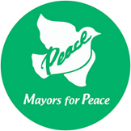 Youth Exchange for Peace Support Program “International Youth Conference for Peace in the Future, 2019 Hiroshima”Our city hereby applies to the Mayors for Peace Youth Exchange for Peace: Support Program for “International Youth Conference for Peace in the Future, 2019 Hiroshima” on behalf of the following applicant:Applicant Information2. Member City Information  (1) Information of the sponsoring member city/municipality/other local government entity(2) City contact information NameCity NameCountryMayor’s NameName of the contact person PositionDepartmentEmailAddressPhoneFax